DER RATAchtundvierzigste ordentliche Tagung
Genf, 16. Oktober 2014Ergänzung zu dokument c/48/17

BERICHTE DER VERTRETER VON MITGLIEDERN UND BEOBACHTERN ÜBER DIE LAGE 
AUF DEN GEBIETEN DER GESETZGEBUNG, DER VERWALTUNG UND DER TECHNIKvom Verbandsbüro erstelltes Dokument

Haftungsausschluß: dieses Dokument gibt nicht die Grundsätze oder eine Anleitung der UPOV wiederFolgende Berichte wurden nach der Frist vom 5. September 2014 eingereicht (in der alphabetischen Reihenfolge der französischen Namen der Staaten):	Mitglieder: Anlagen I und II: China und Kolumbien. [Anlagen folgen]C/48/17 Add.ANLAGE ICHINAZusätzliche Entwicklungen von der Staatlichen Forstverwaltung, China1. 	Lage auf dem Gebiet der GesetzgebungAusweitung des Schutzes auf weitere Gattungen und ArtenDie fünfte Ausgabe der forstlichen Schutzliste neuer Pflanzensorten wurde am 22. Januar 2013 veröffentlicht und trat am 1. April 2013 in Kraft und umfaßt 120 Gattungen oder Arten wie folgt:[Anlage II folgt]C/48/17 Add.ANLAGE IIKOLUMBIEN(2013)Lage auf dem Gebiet der GesetzgebungKolumbien wendet derzeit auch weiterhin die geltenden Rechtsvorschriften zum Schutz der Rechte der Pflanzenzüchter an, welche sind: Beschluß 345 von 1993, Dekret 533 von 1994, Entschließung ICA 1893 von 1995, Gesetz 243 von 1995, „mit dem dem Internationalen Übereinkommen zum Schutz von Pflanzenzüchtungen UPOV vom 2. Dezember 1961, revidiert in Genf am 10. November 1972 und 
am 23. Oktober 1978, zugestimmt wird“, Dekret 2687 von 2002 zur Änderung von Artikel 7 des Dekrets 533 von 1994, Gesetz Nr. 1032 von 2006 des Strafgesetzbuchs, Gesetz 1564 von 2012, durch das dem Kolumbianischen Landwirtschaftlichen Institut (Instituto Colombiano Agropecuario) Rechtssprechungsbefugnisse in Verfahren über Verstöße gegen das Züchterrecht zuerteilt werden. In Kolumbien ist das Züchterrecht auf die Sorten aller botanischer Gattungen und -arten anwendbar, insofern als deren Anbau, Besitz oder Nutzung nicht aus Gründen der menschlichen, tierischen oder pflanzlichen Gesundheit verboten sind. Es ist also besonders darauf hinzuweisen, daß Kolumbien was die geltenden Vorschriften betrifft, derzeit aufgrund seiner Zustimmung zur Akte von 1978 Mitglied der UPOV ist und daß sich unser Sortenschutzsystem durch den Beitritt Kolumbiens zur Akte von 1991 der UPOV nicht wesentlich verändern würde, da die Verabschiedung des zuvor genannten Regelwerks in der Praxis bedeutet, daß Kolumbien die in der Akte von 1991 vorgesehenen Regeln bereits anwendet, da das angewandte Rechtssystem der Akte von 1991 des Übereinkommens entspricht.Lage auf dem Gebiet der Verwaltung und TechnikEs gab keine Änderungen in der Verwaltung oder in den Verfahren und Systemen (Verwaltung) der Technischen Saatgutdirektion des Kolumbianischen Instituts für Landwirtschaft (Instituto Colombiano Agropecuario (ICA)). Es werden auch weiterhin Verbindungen zur Zusammenarbeit im Bereich der technischen Prüfung mit verschiedenen Verbandsmitgliedern aufrechterhalten. Wie aus der Grafik hervorgeht, gingen im Jahr 2013 93 Anfragen aus verschiedenen Ländern ein, die ausgewertet und bearbeitet wurden. Insbesondere Holland, Kolumbien, Deutschland, Italien und die Vereinigten Staaten unter anderem.Die Sorten, für die Anfragen eingingen, waren unter anderem die Rosenarten, Chrysantheme, Nelke, Kaffee, Inkalilie und Tomate. Es wurden 20 Prüfungen der Unterscheidbarkeit, Homogenität und Beständigkeit (DUS) für verschiedene Arten, wie Soja, Zuckerrohr und Baumwolle durchgeführt und 90 Züchterzertifikate ausgestellt. Ferner wurde das Amtsblatt für geschützte Pflanzensorten Nr. 16 zusammengestellt und veröffentlicht. Auch auf dem Gebiet der Verwaltung agierte das Kolumbianische Institut für Landwirtschaft (Instituto Colombiano Agropecuario, ICA) als zuständige nationale Behörde für Züchterrechte und als designierter technischer Gutachter für die Identifizierung geschützter Pflanzensorten bei diversen Gerichtsverfahren, bei denen es um einen Verstoß gegen die Züchterrechte ging. Demzufolge unterstützte das ICA in seiner Eigenschaft als Sachverständiger und Gutachter die Justiz, indem es verschiedene Konzepte und Gutachten betreffend den Verstoß gegen Züchterrechte erstellte. [Ende der Anlage II und des Dokuments]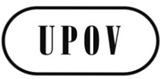 GC/48/17 Add.ORIGINAL:  englisch/spanischDATUM:  24. Oktober 2014INTERNATIONALER VERBAND ZUM SCHUTZ VON PFLANZENZÜCHTUNGEN INTERNATIONALER VERBAND ZUM SCHUTZ VON PFLANZENZÜCHTUNGEN INTERNATIONALER VERBAND ZUM SCHUTZ VON PFLANZENZÜCHTUNGEN GenfGenfGenfNr.Chinesischer NameUPOV-CodeUPOV-CodeLateinischer Name1“ erstellen:六道木属ABELIABELIAbelia R. Br.2冷杉属ABIESABIESAbies Mill.3五加属Acanthopanax (Decne. et Planch.) Miq.4酸竹属Acidosasa C. D. Chu et C. S. Chao5七叶树属AESCUAESCUAesculus L.6木通属Akebia Decne.7合欢属ALBIZ ALBIZ Albizia Durazz.8桤木属ALNUSALNUSAlnus Mill.9沙冬青属Ammopiptanthus Cheng f.10紫穗槐属Amorpha L.11桃叶珊瑚属AUCUB AUCUB Aucuba Thunb.12小檗属BERBEBERBEBerberis L.13木棉属Bombax L.14叶子花属BOUGABOUGABougainvillea Comm. ex Juss.15构属BROUSBROUSBroussonetia L’Hér. ex Vent.16醉鱼草属BUDDLBUDDLBuddleja L.17紫珠属Callicarpa L.18沙拐枣Calligonum mongolicum Turcz.19凌霄属CAMPS CAMPS Campsis Lour.20旱莲木CAMPT_ACUCAMPT_ACUCamptotheca acuminata Decne.21锦鸡儿属CARAG CARAG Caragana Fabr.22鹅耳枥属CARPICARPICarpinus L.23山核桃属CARYACARYACarya Nutt.24决明属Cassia L.25栗属CASTACASTACastanea Mill.26木麻黄属CASUACASUACasuarina L.27雪松属CEDRUCEDRUCedrus Trew28朴属CELTI CELTI Celtis L.29三尖杉属Cephalotaxus Sieb. et Zucc.30紫荆属CERCSCERCSCercis L.31方竹属Chimonobambusa Makino32流苏树属Chionanthus L.33南酸枣Choerospondias axillaris (Roxb.) B. L. Burtt et Ａ. W. HillChoerospondias axillaris (Roxb.) B. L. Burtt et Ａ. W. Hill34铁线莲属CLEMAClematis L.Clematis L.35大青属CLEROClerodendrum L.Clerodendrum L.36山茱萸属CORNUCornus L.Cornus L.37栒子属COTON Cotoneaster Medik.Cotoneaster Medik.38山楂属CRATACrataegus L.Crataegus L.39柳杉属Cryptomeria D. DonCryptomeria D. Don40瑞香属DAPHN Daphne L.Daphne L.41珙桐属DAVIDDavidia Baill.Davidia Baill.42牡竹属Dendrocalamus NeesDendrocalamus Nees43胡颓子属ELAEAElaeagnus L.Elaeagnus L.44杜英属ELAEO Elaeocarpus L.Elaeocarpus L.45麻黄属EPHED Ephedra L.Ephedra L.46杜仲EUCMM_ULMEucommia ulmoides Oliv.Eucommia ulmoides Oliv.47箭竹属FARGEFargesia Franch.Fargesia Franch.48皂荚属GLEDIGleditsia L.Gleditsia L.49梭梭属Haloxylon BungeHaloxylon Bunge50金缕梅属HAMAM Hamamelis L.Hamamelis L.51木槿属HIBIS Hibiscus L.Hibiscus L.52沙棘属HIPPHHippophae L.Hippophae L.53坡垒属HOPEAHopea Roxb.Hopea Roxb.54绣球属Hydrangea L.Hydrangea L.55金丝桃属HYPERHypericum L.Hypericum L.56山桐子属Idesia Maxim.Idesia Maxim.57冬青属ILEXXIlex L.Ilex L.58八角属ILLICIllicium L.Illicium L.59大节竹属Indosasa McClureIndosasa McClure60蓝花楹属JACARJacaranda Juss.Jacaranda Juss.61素馨属JASMIJasminum L.Jasminum L.62麻风树JATRO_CURJatropha curcas L.Jatropha curcas L.63刺柏属JUNIPJuniperus L.Juniperus L.64油杉属Keteleeria CarrièreKeteleeria Carrière65紫薇属LAGERLagerstroemia L.Lagerstroemia L.66落叶松属LARIXLarix Mill.Larix Mill.67胡枝子属LESPELespedeza Michx.Lespedeza Michx.68女贞属Ligustrum L.Ligustrum L.69山胡椒属Lindera Thunb.Lindera Thunb.70枫香属Liquidambar L.Liquidambar L.71木姜子属Litsea Lam.Litsea Lam.72滇丁香属LUCUL Luculia SweetLuculia Sweet73苹果属（除水果外）MALUSMalus Mill. (except fruits)Malus Mill. (except fruits)74野牡丹属MELASMelastoma L.Melastoma L.75楝属MELIAMelia L.Melia L.76水杉属METAS Metasequoia Miki ex Hu et W. C. ChengMetasequoia Miki ex Hu et W. C. Cheng77杨梅Myrica rubra Sieb. et Zucc.Myrica rubra Sieb. et Zucc.78白刺属Nitraria L.Nitraria L.79红豆属Ormosia JacksonOrmosia Jackson80木犀属OSMAN Osmanthus Lour.Osmanthus Lour.81黄檗Phellodendron amurense Rupr.Phellodendron amurense Rupr.82楠属Phoebe NeesPhoebe Nees83石楠属PHOTIPhotinia Lindl.Photinia Lindl.84黄连木属PISTAPistacia L.Pistacia L.85化香树属Platycarya Sieb. et Zucc.Platycarya Sieb. et Zucc.86侧柏属Platycladus SpachPlatycladus Spach87苦竹属Pleioblastus NakaiPleioblastus Nakai88金露梅OTEN_FRUPotentilla fruticosa L.Potentilla fruticosa L.89李属（除水果外）PRUNU Prunus L. (except fruits)Prunus L. (except fruits)90枫杨属Pterocarya KunthPterocarya Kunth91青檀属Pteroceltis Maxim.Pteroceltis Maxim.92栎属QUERCQuercus L.Quercus L.93悬钩子属RUBUSRubus L.Rubus L.94接骨木属SAMBUSambucus L.Sambucus L.95无患子属SAPINSapindus L.Sapindus L.96乌桕属SAPIUSapium Jacq.Sapium Jacq.97檫木SASSA_TZUSassafras tzumu (Hemsl.) Hemsl.Sassafras tzumu (Hemsl.) Hemsl.98木荷属Schima Reinw. ex BlumeSchima Reinw. ex Blume99秤锤树属Sinojackia HuSinojackia Hu100珍珠梅属SORBASorbaria (DC) A. BraunSorbaria (DC) A. Braun101花楸属SORBUSorbus L.Sorbus L.102火焰树属Spathodea P. Beauv.Spathodea P. Beauv.Spathodea P. Beauv.103绣线菊属SPIRASpiraea L.Spiraea L.Spiraea L.104山矾属Symplocos Jacq.Symplocos Jacq.Symplocos Jacq.105台湾杉属Taiwania HayataTaiwania HayataTaiwania Hayata106柽柳属TAMRXTamarix L.Tamarix L.Tamarix L.107柚木TECTO_GRA Tectona grandis L. f.Tectona grandis L. f.Tectona grandis L. f.108夜来香属Telosma Cov.Telosma Cov.Telosma Cov.109厚皮香属TERNSTernstroemia Mutis ex Linn. f.Ternstroemia Mutis ex Linn. f.Ternstroemia Mutis ex Linn. f.110吴茱萸属Tetradium Lour.Tetradium Lour.Tetradium Lour.111椴树属TILIA Tilia L.Tilia L.Tilia L.112香椿属TOONAToona M. RoemerToona M. RoemerToona M. Roemer113榧树属Torreya Arn.Torreya Arn.Torreya Arn.114越桔属VACCIVaccinium L.Vaccinium L.Vaccinium L.115荚蒾属VIBUR Viburnum L.Viburnum L.Viburnum L.116牡荆属VITEXVitex L.Vitex L.Vitex L.117锦带花属WEIGEWeigela Thunb.Weigela Thunb.Weigela Thunb.118紫藤属WISTE Wisteria Nutt.Wisteria Nutt.Wisteria Nutt.119文冠果Xanthoceras sorbifolium BungeXanthoceras sorbifolium BungeXanthoceras sorbifolium Bunge120枣属ZIZIPZiziphus Mill.Ziziphus Mill.Ziziphus Mill.